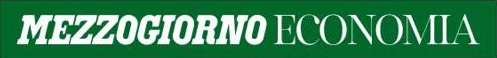 Az Holding festeggia numeri record e Grimaldi raddoppia sulla Grecia10/11/2014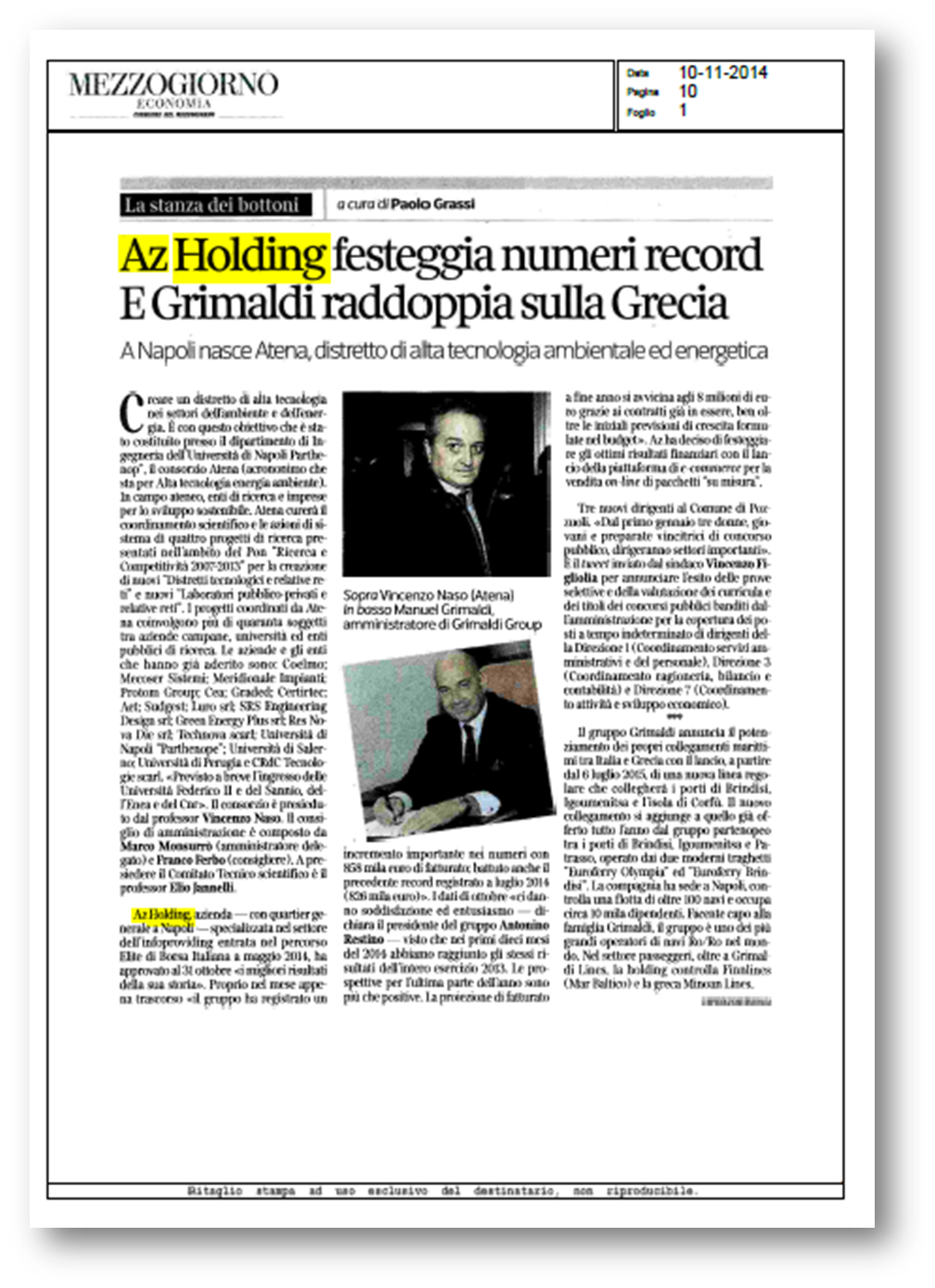 